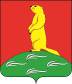 СОВЕТ НАРОДНЫХ ДЕПУТАТОВПЕРВОМАЙСКОГО СЕЛЬСКОГО ПОСЕЛЕНИЯБОГУЧАРСКОГО МУНИЦИПАЛЬНОГО РАЙОНАВОРОНЕЖСКОЙ ОБЛАСТИРЕШЕНИЕот «02» ноября 2017 г. № 169с. ЛебединкаОб утверждении Программы комплексного развития транспортной инфраструктуры Первомайского сельского поселения Богучарского муниципального района Воронежской области на 2017-2025 годы»В соответствии с Федеральным законом от 06.10.2003 №131-ФЗ «Об общих принципах организации местного самоуправления в Российской Федерации», Федеральным законом от 29.12.2014 № 456-ФЗ «О внесении изменений в Градостроительный кодекс Российской Федерации и отдельные законодательные акты Российской Федерации», постановлением Правительства РФ от 25.12.2015 № 1440 «Об утверждении требований к программам комплексного развития транспортной инфраструктуры поселений, городских округов», Уставом Первомайского сельского поселения Богучарского муниципального района, Совет народных депутатов Первомайского сельского поселенияРЕШИЛ:1. Утвердить муниципальную программу «Комплексное развитие транспортной инфраструктуры Первомайского сельского поселения Богучарского муниципального района Воронежской области на 2017-2025 годы» согласно приложению.2. Обнародовать настоящее решение на территории Первомайского сельского поселения.3. Контроль за исполнением настоящего решения возложить на главу Первомайского сельского поселения Войтикова В.В.Приложение к решениюСовета народных депутатовПервомайского сельского поселенияБогучарского муниципального района Воронежской областиот 02.11.2017 № 169Программакомплексного развития транспортной инфраструктуры Первомайского сельского поселения Богучарского муниципального района Воронежской области»Паспорт Программы1. Общие положенияПрограмма комплексного развития транспортной инфраструктуры Первомайского сельского поселения - документ, устанавливающий перечень мероприятий по проектированию, строительству, реконструкции объектов транспортной инфраструктуры местного значения Первомайского сельского поселения, который предусмотрен также государственными и муниципальными программами, стратегией социально-экономического развития муниципального образования и планом мероприятий по реализации стратегии социально-экономического развития муниципального образования, планом и программой комплексного социально-экономического развития муниципального образования, инвестиционными программами субъектов естественных монополий в области транспорта.Программа комплексного развития транспортной инфраструктуры Первомайского сельского поселения разрабатывается и утверждается органами местного самоуправления поселения на основании утвержденного в порядке, установленном Градостроительным Кодексом РФ, генерального плана поселения.Реализация программы должна обеспечивать сбалансированное, перспективное развитие транспортной инфраструктуры Первомайского сельского поселения в соответствии с потребностями в строительстве, реконструкции объектов транспортной инфраструктуры местного значения.Обеспечение надежного и устойчивого обслуживания жителей Первомайского сельского поселения транспортными услугами, снижение износа объектов транспортной инфраструктуры - одна из главных проблем, решение которой необходимо для повышения качества жизни жителей и обеспечения устойчивого развития Первомайского сельского поселения.Решение проблемы носит комплексный характер, а реализация мероприятий по улучшению качества транспортной инфраструктуры возможна только при взаимодействии органов власти всех уровней, а также концентрации финансовых, технических и научных ресурсов.Система основных мероприятий Программы определяет приоритетные направления в сфере дорожного хозяйства на территории Первомайского сельского поселения и предполагает реализацию следующих мероприятий:- проектирование автомобильных дорог общего пользования местного значения;- строительство автомобильных дорог общего пользования местного значения;-реконструкция автомобильных дорог общего пользования местного значения;- капитальный ремонт и ремонт объектов транспортной инфраструктуры1. Мероприятия по проектированию автомобильных дорог общего пользования местного значения.2. Мероприятия по строительству автомобильных дорог общего пользования местного значения, в том числе к ближайшим общественно значимым объектам сельских населенных пунктов, а также к объектам производства и переработки сельскохозяйственной продукции.3. Мероприятия по реконструкции автомобильных дорог общего пользования местного значения и искусственных сооружений на них.Реализация мероприятий позволит сохранить протяженность участков автомобильных дорог общего пользования местного значения, на которых показатели их транспортно-эксплуатационного состояния соответствуют требованиям стандартов к эксплуатационным показателям автомобильных дорог.4. Мероприятия по капитальному ремонту и ремонту автомобильных дорог общего пользования местного значения и искусственных сооружений на них.Реализация мероприятий позволит сохранить протяженность участков автомобильных дорог общего пользования местного значения, на которых показатели их транспортно-эксплуатационного состояния соответствуют категории дороги.В ходе реализации Программы содержание мероприятий и их ресурсы обеспечения могут быть скорректированы в случае существенно изменившихся условий.Администрация поселения ежегодно с учетом выделяемых финансовых средств на реализацию Программы готовит предложения по корректировке целевых показателей, затрат по мероприятиям Программы, механизма ее реализации, состава участников Программы и вносит необходимые изменения в Программу.Программа комплексного развития транспортной инфраструктуры Первомайского сельского поселения на 2017-2025 годы подготовлена на основании: - Градостроительного кодекса РФ от 29.12.2004 №190 - ФЗ - Федерального закона от 29.12.2014 №456 - ФЗ «О внесении изменений в Градостроительный кодекс РФ и отдельные законные акты РФ» - Федерального закона от 06.10.2003 № 131-ФЗ «Об общих принципах организации местного самоуправления в Российской Федерации»;- Федерального закона от 08.11.2007 № 257-ФЗ «Об автомобильных дорогах и о дорожной деятельности в Российской Федерации и о внесении изменений в отдельные законодательные акты Российской Федерации»;-постановления Правительства Российской Федерации от 25.12.2015 №1440 «Об утверждении требований к программам комплексного развития транспортной инфраструктуры поселений, городских округов»- Генерального плана Первомайского сельского поселенияТаким образом, Программа является инструментом реализации приоритетных направлений развития Первомайского сельского поселения на долгосрочную перспективу, ориентирована на устойчивое развитие поселения и соответствует государственной политике реформирования транспортной системы Российской Федерации.2. Характеристика существующего состояния транспортной инфраструктуры Первомайского сельского поселенияВ Первомайское сельское поселение входят четыре населенных пункта:- село Лебединка — центр поселения;- хутор Батовка;- село Новоникольск;- село Плесновка.В настоящее время через Первомайское сельское поселение проходит участок федеральной автодороги «Дон». Дорога общего пользования, М-4 «Москва — Ростов-на-Дону — Новороссийск». Ширина проезжей части данной автодороги, имеющей асфальтовое покрытие, составляет . С муниципальным центром — городом Богучар центр Первомайского сельского поселения связан автодорогой общего пользования федерального значения М-4 «Москва — Ростов-на-Дону — Новороссийск». К подъездным региональным дорогам общего пользования, имеющим грунтовое и щебеночное покрытие шириной , относятся следующие автодороги IV и V технической категории:М– 4 «Дон»— х. Батовка, V технической категории;М– 4 «Дон» — с. Новоникольское (через Лебединку), IV технической категории.Таким образом, в Первомайском сельском поселении проходят: одна дорога федерального значения и две регионального значения (подъезды от автодороги федерального значения).Протяжение дорог федерального и регионального значения общего пользования, проходящих по территории Первомайского сельского поселения составляет  (из них федерального — ). Местные подъездные поселковые дороги и поселковые улицы и дороги общего пользования Первомайского сельского поселения не имеют благоустройства. Исключением является улица Первомайская в селе Лебединка, которая в настоящее время имеет асфальтовое покрытие. Пересечение подъездных региональных дорог автодорогой федерального значения осуществляются в одном уровне.Сельские населенные пункты Новоникольск и Плесновка связаны с центром поселений — с. Лебединка по региональной дороге М– 4 «Дон» — с. Новоникольск (через Лебединку) и находятся на расстоянии  от него. Хутор Батовка с центром поселения не имеет непосредственной связи. Связь осуществляется через участок федеральной дороги М– 4 «Дон». При этом его удаленность от центра поселений с. Лебединка составляет .Связи Первомайского поселения с муниципальным центром — г. Богучар осуществляется по региональным дорогам и участку федеральной дороги. 2.1. Положение Первомайского сельского поселенияв структуре пространственной организации Воронежской областиПервомайское сельское поселение располагается в южной части Богучарского муниципального района Воронежской области. Расстояние до районного центра – г. Богучар составляет , до областного центра – г. Воронежа – .Сельское поселение граничит:- на севере – с Липчанским сельским поселением Богучарского района Воронежской области;- на востоке – с Радченским сельским поселением Богучарского района;- на юге и юго-западе – с Чертковским районом Ростовской области;- на западе – с Кантемировским муниципальным районом Воронежской области.По территории Первомайского сельского поселения, в восточной его части, проходит участок автотрассы федерального значения М-4 Москва – Ростов протяжённостью .Согласно Закону Воронежской области «Об административно-территориальном устройстве Воронежской области и порядке его изменения» от 21.10.2006 № 87-ОЗ в состав Первомайского сельского поселения Богучарского муниципального района входят четыре населённых пункта: с. Лебединка, являющееся административным центром поселения, х. Батовка, с. Новоникольск, с. Плесновка. Общая численность населения в границах сельского поселения по данным на 01.01.2017 г. составила 1235 чел.Территорию Первомайского сельского поселения можно условно поделить на две части: северную и южную. В северной части поселения расселена основная часть населения. Здесь находится административный центр сельского поселения – с. Лебединка, а также с. Новоникольск и с. Плесновка. Все три поселения связаны автомобильной дорогой областного значения. В южной части поселения расположен оторванный от остальных населённых пунктов сельского поселения х. Батовка (расстояние от населённого пункта до центра сельского поселения составляет ), связанный с центром поселения федеральной автотрассой М-4 и рядом дорог местного значения.Природные условия и ресурсы располагают к развитию сельского хозяйства, которое, на сегодняшний день, является наиболее важной отраслью хозяйственной деятельности сельского поселения. Добычи полезных ископаемых на территории Первомайского сельского поселения не ведётся.Карта Богучарского муниципального района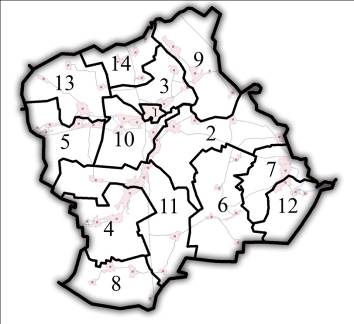 - 8 – Первомайское сельское поселение2.2. Социально-экономическая характеристика Первомайского сельского поселения Богучарского муниципального района Воронежской областиТерриторию Первомайского сельского поселения можно условно поделить на две части: северную и южную. В северной части поселения расселена основная часть населения. Здесь находится административный центр сельского поселения – с. Лебединка, а также с. Новоникольск и с. Плесновка. Все три поселения связаны автомобильной дорогой областного значения. В южной части поселения расположен оторванный от остальных населённых пунктов сельского поселения х. Батовка (расстояние от населённого пункта до центра сельского поселения составляет ), связанный с центром поселения федеральной автотрассой М-4 и рядом дорог местного значения.Природные условия и ресурсы располагают к развитию сельского хозяйства, которое, на сегодняшний день, является наиболее важной отраслью хозяйственной деятельности сельского поселения. Добычи полезных ископаемых на территории Первомайского сельского поселения не ведётся.Основу экономики Первомайского сельского поселения составляет сельское хозяйство, на долю которого приходилось 83,9 % от общего числа занятых. На территории сельского поселения располагается сельхозпредприятие  ЗАО «Агрофирма Павловская нива» ( правоприемник СПК СХА «Первомайский»). Совхоз «Первомайский» основан в 1930 году.Численность работающих –   61 чел.Площадь земель сельскохозяйственного назначения – 9,4 тыс.га, из них пашни 6,4 тыс.га, в том числе 5,6 тыс.га – земли пайщиков.На территории сельского поселения пять КФХ:1. «Бадалов В.С.» (занимается  растениеводством и животноводством)2. «Бадалов К.С.» (занимается  растениеводством и животноводством)3. «Мусаева Г.С.» (занимается  растениеводством и животноводством)4. «Киселева С.В.» (занимается   животноводством)5. «Батовское» Г.Я.Сливкин.(занимается  растениеводством)Непроизводственная сфера также не развита и в структуре занятости населения значительным удельным весом не обладает. Территория Первомайского сельского поселения составляет 15,35 тыс. га или 7 % Богучарского района. По степени сельскохозяйственной освоенности территория поселения является хорошо освоенной – сельхозугодия составляют – 87 %. Распаханность сельхозугодий – 74 %.Земли сельскохозяйственного назначения составляют – 93 % территории поселения.Природно-климатические условия территории поселения, как и всей территории Богучарского района, благоприятны для развития сельского хозяйства. Почвы представлены в основном черноземами обыкновенными, южными. По кадастровой оценке сельхозугодия поселения относятся к землям с кадастровой оценкой выше средней районной на 20 %, т.е. к особо ценным землям.В последние годы на восстановление и развитие сельского хозяйства направлены приоритетные программы Воронежской области. Животноводческие предприятия, работающие в рамках национального проекта, строят и реконструируют помещения для содержания скота, приобретают современное оборудование, закупают племенное поголовье для ферм. Областной программой осуществляется поддержка роста производства продукции животноводства. Для обеспечения увеличения объёмов животноводческой продукции, сохранения и увеличения поголовья всех видов сельскохозяйственных животных, а также использования современного технологического оборудования для модернизации животноводческих комплексов предполагается осуществлять компенсацию части затрат на приобретение новой техники для заготовки и приготовления кормов, доильного, холодильного и технологического оборудования.Численность постоянного населения Первомайского сельского поселения в соответствии с генеральным планом Первомайского сельского поселения на 01.01.2025 г. составит 1441 человек.Характеристики населенных пунктов входящих в состав Первомайского сельского поселения2.3. Характеристика функционирования и показатели работы транспортной инфраструктуры по видам транспорта, имеющегося на территории Первомайского сельского поселения.Развитие транспортной системы Первомайского сельского поселения является необходимым условием улучшения качества жизни жителей в поселении.Транспортная инфраструктура Первомайского сельского поселения является составляющей инфраструктуры Богучарского муниципального района Воронежской области, что обеспечивает конституционные гарантии граждан на свободу передвижения и делает возможным свободное перемещение товаров и услуг.Наличием и состоянием сети автомобильных дорог определяется территориальная целостность и единство экономического пространства. Недооценка проблемы несоответствия состояния дорог и инфраструктуры местного значения социально-экономическим потребностям общества является одной из причин экономических трудностей и негативных социальных процессов.Транспортную инфраструктуру поселения образуют линии, сооружения и устройства поселкового, межмуниципального, внешнего транспорта. Основными структурными элементами транспортной инфраструктуры поселения являются: сеть улиц и дорог и сопряженная с ней сеть пассажирского транспорта.Внешние транспортно-экономические связи Первомайского сельского поселения с другими населенными пунктами осуществляются одним видом транспорта: автомобильным.Железнодорожный транспорт - в настоящее время на территории Первомайского сельского поселения железнодорожная сеть отсутствует.Водный транспорт - на территории Первомайского сельского поселения водный транспорт не используется, никаких мероприятий по обеспечению водным транспортом не планируется.Воздушные перевозки не осуществляются.2.4. Характеристика сети дорог Первомайского сельского поселения.Автомобильные дороги являются важнейшей составной частью транспортной инфраструктуры Первомайского сельского поселения. Они связывают территорию поселения с соседними территориями, населенные пункты поселения с районным центром, обеспечивают жизнедеятельность всех населенных пунктов поселения, во многом определяют возможности развития поселения, по ним осуществляются автомобильные перевозки грузов и пассажиров. От уровня развития сети автомобильных дорог во многом зависит решение задач достижения устойчивого экономического роста поселения, повышения конкурентоспособности местных производителей и улучшения качества жизни населения.Улично - дорожная сеть Первомайского сельского поселения достаточно развита. Основными транспортными осями Первомайского поселения являются магистральные улицы поселения. К ним относятся: ул.Первомайская в с. Лебединка, ул.Кирова в с. Новоникольск, ул.Ленина в с.Плесновка, ул. Садовая в х.Батовка.Кроме сети улиц поселения существует система магистралей районного значения. Магистральные улицы районного значения предусматривают пропуск смешанных видов транспорта, включая общественный. К магистральным улицам районного значения относятся: ул.Первомайская в с. Лебединка, ул.Кирова в с. Новоникольск, ул.Ленина в с.Плесновка, ул. Садовая в х.Батовка.В дополнение к вышеперечисленным магистральным улицам существует сеть улиц и проездов местного значения, обеспечивающая связи жилых групп, домов, предприятий с магистралями поселения и района.Перечень автомобильных дорог общего пользования местного значения в границах поселенияПеречень дорог местного значения утвержден постановлением администрации Первомайского сельского поселения Богучарского муниципального района от 01.07.2016 № 39 «О присвоении идентификационных номеров автомобильным дорогам местного значения Первомайского сельского поселения Богучарского муниципального района Воронежской области».Перечень автомобильных дорог регионального значения, проходящих в границах поселенияПеречень автомобильных дорог федерального значения, проходящих в границах поселенияСхема размещения автомобильных дорог общего пользования, располагающихся в границах поселения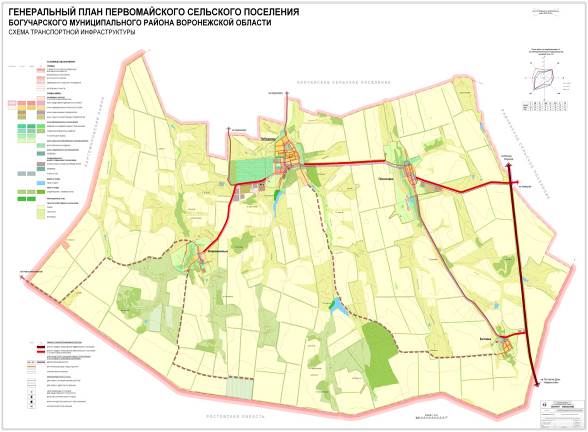 Применение программно-целевого метода в развитии автомобильных дорог общего пользования местного значения Первомайского сельского поселения позволит системно направлять средства на решение неотложных проблем дорожной отрасли в условиях ограниченных финансовых ресурсов.2.5. Анализ состава парка транспортных средств и уровня автомобилизации Первомайского сельского поселения, обеспеченность парковками (парковочными местами)Парк транспортных средств преимущественно состоит из легковых автомобилей, принадлежащих частным лицам. Детальная информация видов транспорта отсутствует. За период 2010-2016 годы отмечается рост транспортных средств и рост уровня автомобилизации населения. Хранение транспортных средств осуществляется на придомовых территориях, в частных гаражах. Парковочные места имеются у объектов социальной инфраструктуры и у административных зданий хозяйствующих организаций.Уровень автомобилизации населения на территории Первомайского сельского поселения2.6. Характеристика работы транспортных средств общего пользования, включая анализ пассажиропотокаПассажирский транспорт является важнейшим элементом сферы обслуживания населения, без которого невозможно нормальное функционирование общества. Он призван удовлетворять потребности населения в передвижениях, вызванные производственными, бытовыми, культурными связямиОсновным и единственным пассажирским транспортом является автобус.На территории Первомайского сельского поселения автобусное пассажирское сообщение представлено следующими маршрутами:- Богучар – Новоникольское;Для доставки детей организован школьный автобус.2.7. Характеристика условий пешеходного и велосипедного движенияДля передвижения пешеходов предусмотрены тротуары преимущественно с твердым покрытием (асфальтобетонное покрытие). В местах пересечения тротуаров с проезжей частью оборудованы пешеходные переходы. Специализированные дорожки для велосипедного передвижения по территории поселения не предусмотрены. Движение велосипедистов осуществляется в соответствии с требованиями ПДД по дорогам общего пользования.2.8. Характеристика движения грузовых транспортных средств, оценку работы транспортных средств коммунальных и дорожных служб, состояния инфраструктуры для данных транспортных средствТранспортные организации осуществляющие грузовые перевозки на территории поселения отсутствуют.2.9. Анализ уровня безопасности дорожного движенияСитуация, связанная с аварийностью на транспорте, неизменно сохраняет актуальность в связи с несоответствием дорожно-транспортной инфраструктуры потребностям участников дорожного движения, их низкой дисциплиной, недостаточной эффективностью функционирования системы обеспечения безопасности дорожного движения. Решение проблемы обеспечения безопасности дорожного движения является одной из важнейших задач. По итогам 2016 года на территории Первомайского сельского поселения ДТП не зарегистрировано. (в 2015 году – 0 ДТП). Для эффективного решения проблем, связанных с дорожно – транспортной аварийностью, непрерывно обеспечивается системный подход к реализации мероприятий по повышению безопасности дорожного движения.2.10. Оценка уровня негативного воздействия транспортной инфраструктуры на окружающую среду, безопасность и здоровье населенияНаиболее характерными факторами, негативно влияющими на окружающую среду и здоровье человека можно выделить:- загрязнение атмосферы – выброс в воздух дыма и газообразных загрязняющих веществ, приводящих к загрязнению атмосферы, вредному воздействию на здоровье человека;- воздействие шума – примерно 30% населения России подвергается воздействию шума от автомобильного транспорта с уровнем выше 55 дБ, что приводит к росту сердечно-сосудистых и эндокринных заболеваний.Учитывая сложившуюся планировочную структуру Первомайского сельского поселения и характер дорожно-транспортной сети, отсутствие автомобильных дорог с интенсивным движением в районах жилой застройки, можно сделать вывод о сравнительно благополучной экологической ситуации в части воздействия транспортной инфраструктуры на окружающую среду, безопасность и здоровье человека.2.11. Характеристика существующих условий и перспектив развития и размещения транспортной инфраструктуры поселенияПротяженность дорог общего пользования местного значения в Первомайском сельском поселении составляет 16,25 км.К основным мероприятиям по развитию улично-дорожной сети, обеспечивающим надлежащую пропускную способность, надежность и безопасность движения транспорта и пешеходов, относится реконструкция существующей улично-дорожной сети.В первую очередь требуется реконструкция улиц, покрытия которых имеют максимальный износ или не имеют покрытия (грунтовые). На расчетный срок планируется реконструировать все грунтовые дороги в населенных пунктах.Улицы населенных пунктов нуждаются в благоустройстве: требуется укладка асфальтового покрытия, ограничение дорожного полотна, формирование пешеходных тротуаров, организация остановочных пунктов и карманов для парковки легкового транспорта и общественного транспорта, озеленение придорожной территории. Перераспределение основных транспортных направлений в рассматриваемом периоде не планируется.Развитие транспорта на территории муниципального образования должно осуществляться на основе комплексного подхода, ориентированного на совместные усилия различных уровней власти: федеральных, региональных, муниципальных.2.12 Оценка нормативно-правовой базы, необходимой для функционирования и развития транспортной инфраструктуры поселенияОсновными документами, определяющими порядок функционирования и развития транспортной инфраструктуры являются:1. Градостроительный кодекс РФ от 29.12.2004 №190-ФЗ2. Федеральный закон от 06.10.2003 № 131-ФЗ «Об общих принципах организации местного самоуправления в Российской Федерации» 3. Федеральный закон от 08.11.2007 № 257-ФЗ «Об автомобильных дорогах и о дорожной деятельности в Российской Федерации и о внесении изменений в отдельные законодательные акты Российской Федерации4. Постановление Правительства РФ от 01.10.2015 № 1440 «Об утверждении требований к программам комплексного развития транспортной инфраструктуры поселений, городских округов»5. Устав Первомайского сельского поселения6. Генеральный план Первомайского сельского поселения7. Муниципальная программа «О деятельности администрации Первомайского сельского поселения по решению вопросов местного значения на 2014-2020 годы»В настоящее время реализация мероприятий, связанных с функционированием и развитием транспортной инфраструктуры поселения, осуществляется в рамках утвержденной муниципальной программы, которые корректируются в соответствии с доведенными лимитами бюджетных обязательств:Разработка и последующая корректировка Программы комплексного развития транспортной инфраструктуры базируется на необходимости достижения целевых уровней муниципальных стандартов качества предоставления муниципальных услуг.Для устойчивого функционирования и развития транспортной инфраструктуры поселения на период реализации программы необходимо включение мероприятий программы поселения в федеральные и региональные программы по направлениям развития с целью привлечения необходимых средств из вышестоящих бюджетов.Таким образом, Программа является инструментом реализации приоритетных направлений развития Первомайского сельского поселения на долгосрочную перспективу, ориентирована на устойчивое развитие поселения и соответствует государственной политике реформирования транспортной системы Российской Федерации.3. Прогноз транспортного спроса, изменения объемов и характера передвижения населения и перевозок грузов на территории Первомайского сельского поселения3.1. Прогноз социально-экономического и градостроительного развития городского поселенияПри анализе показателей текущего уровня социально-экономического и градостроительного развития Первомайского сельского поселения, отмечается следующее:- транспортная доступность населенных пунктов поселения высокая/средняя/низкая;- наличие трудовых ресурсов позволяет/не позволяет обеспечить потребности населения и расширение производства;- доходы населения - средние. Средняя заработная плата населения за 2016 год составила 10,9 тыс. рублей.- оплата услуг водоснабжения, вывоза и утилизации ТБО доступна для населения и осуществляется регулярно;Демографический прогнозПредполагается, что положительная динамика по увеличению уровня рождаемости и сокращению смертности сохранится, продолжится рост числа жителей за счет городского населения.Экономический прогнозРазвитие Первомайского сельского поселения по вероятностному сценарию учитывает развитие следующих приоритетных секторов экономики:- сельского хозяйства;- инфраструктуры, прежде всего, в сетевых отраслях: ЖКХ, энергетике, дорожной сети, транспорте, телекоммуникациях;- социальной сферы в рамках реализации Национальных проектов.Устойчивое экономическое развитие Первомайского сельского поселения, в перспективе, может быть достигнуто за счет развития малого предпринимательстваМероприятия по направлению развития малого предпринимательства:- оказание организационной и консультативной помощи начинающим предпринимателям;- разработка мер по адресной поддержке предпринимателей и малых предприятий;- снижение уровня административных барьеров;- формирование конкурентной среды;- расширение информационно-консультационного поля в сфере предпринимательства.По итоговой характеристике социально-экономического развития поселение можно рассматривать как:- перспективное для частных инвестиций, что обосновывается небольшим ростом экономики, средним уровнем доходов населения и высокой транспортной доступностью;- имеющее потенциал социально-экономического развития, способное самостоятельно и с привлечением средств вышестоящих бюджетов обеспечить минимальные стандарты жизни населения, что приведёт в будущем к повышению инвестиционной привлекательности территории.Сохранение многофункционального профиля экономики сельского поселения является основой его устойчивого развития. Одним из важных направлений специализации экономики поселения является сельское хозяйство. В перспективе возрастет доля таких направлений как транспортные услуги и логистика, торговля, социальное обслуживание, малое предпринимательство.Относительно стабильная демографическая ситуация в поселении позволяет сделать вывод, что значительного изменения транспортного спроса, объемов и характера передвижения населения на территории Первомайского сельского поселения не планируется.Стабильная ситуация с транспортным спросом населения предполагает значительные изменения транспортной инфраструктуры по видам транспорта в Поповском сельском поселении в ближайшей перспективе.Воздушные перевозки на территории поселения не осуществляются.Водный транспорт на территории поселения не развит.Автомобильный транспорт - важнейшая составная часть инфраструктуры Первомайского сельского поселения, удовлетворяющая потребностям всех отраслей экономики и населения в перевозках грузов и пассажиров, перемещающая различные виды продукции между производителями и потребителями, осуществляющий общедоступное транспортное обслуживание населения.Реализация Программы позволит сохранить существующую сеть автомобильных дорог за счет качественного содержания, осуществления контроля за перевозкой грузов, инструментальной диагностике технического состояния автомобильных дорог, повысить качественные характеристики дорожных покрытий и безопасность дорожного движения за счет проведения целевых мероприятий по ремонту, капитальному ремонту, реконструкции автомобильных дорог, применения новых технологий и материалов, разработки и обновлению проектов организации дорожного движения.В результате реализации Программы планируется достигнуть следующие показатели:- протяженность сети автомобильных дорог общего пользования местного значения, км.;- объемы ввода в эксплуатацию после строительства и реконструкции автомобильных дорог общего пользования местного значения, км.;- прирост протяженности сети автомобильных дорог общего пользования местного значения в результате строительства новых автомобильных дорог, км.;- прирост протяженности сети автомобильных дорог общего пользования местного значения, соответствующих нормативным требованиям к транспортно-эксплуатационным показателям, в результате реконструкции автомобильных дорог, км.;- прирост протяженности сети автомобильных дорог общего пользования местного значения, соответствующих нормативным требованиям к транспортно-эксплуатационным показателям, в результате капитального ремонта и ремонта автомобильных дорог, км.;- общая протяженность автомобильных дорог общего пользования местного значения, соответствующих нормативным требованиям к транспортно-эксплуатационным показателям на 31 декабря отчетного года, км.;- доля протяженности автомобильных дорог общего пользования местного значения, соответствующих нормативным требованиям к транспортно-эксплуатационным показателям на 31 декабря отчетного года, %.Существующие риски по возможности достижения прогнозируемых результатов;- риск ухудшения социально-экономической ситуации в стране, что выразится в снижении темпов роста экономики и уровня инвестиционной активности, возникновении бюджетного дефицита, сокращения объемов финансирования дорожной отрасли;- риск превышения фактического уровня инфляции по сравнению с прогнозируемым, ускоренный рост цен на строительные материалы, машины, специализированное оборудование, что может привести к увеличению стоимости дорожных работ, снижению объемов строительства, реконструкции, капитального ремонта, ремонта и содержания автомобильных дорог общего пользования местного значения;- риск задержки завершения перехода на финансирование работ по содержанию, ремонту и капитальному ремонту автомобильных дорог общего пользования местного значения в соответствии с нормативами денежных затрат, что не позволит в период реализации Программы существенно сократить накопленное в предыдущий период отставание в выполнении ремонтных работ на сети автомобильных дорог общего пользования и достичь запланированных в Программе величин показателей.По прогнозу на долгосрочный период до 2025года обеспеченность жителей поселения индивидуальными легковыми автомобилями составит:в 2017 году- 149,8 автомобиля на 1000. жителей, в 2025 году-160 автомобилей на 1000 жителей.В перспективе возможно ухудшение показателей дорожного движения из-за следующих причин:- постоянно возрастающая мобильность населения- массовое пренебрежение требованиями безопасности дорожного движения со стороны участников движения;- неудовлетворительное состояние автомобильных дорог;- недостаточный технический уровень дорожного хозяйства;- несовершенство технических средств организации дорожного движения.Чтобы не допустить негативного развития ситуации необходимо:- Создание современной системы обеспечения безопасности дорожного движения на автомобильных дорогах общего пользования и улично-дорожной сети населённых пунктов Первомайского сельского поселения.- Повышение правового сознания и предупреждения опасного поведения среди населения, в том числе среди несовершеннолетних- Повышение уровня обустройства автомобильных дорог общего пользования - установка средств организации дорожного движения на дорогах (дорожных знаков).Задачами транспортной инфраструктуры в области снижения вредного воздействия транспорта на окружающую среду являются:- сокращение вредного воздействия транспорта на здоровье человека за счет снижения объемов воздействий, выбросов и сбросов, количества отходов на всех видах транспорта;- мотивация перехода транспортных средств на экологически чистые виды топлива. Для снижения вредного воздействия транспорта на окружающую среду и возникающих ущербов необходимо:- уменьшить вредное воздействие транспорта на воздушную и водную среду и на здоровье человека за счет применения экологически безопасных видов транспортных средств;- стимулировать использование транспортных средств, работающих на альтернативных источниках (нефтяного происхождения) топливно-энергетических ресурсов.Для снижения негативного воздействия транспортно-дорожного комплекса на окружающую среду в условиях увеличения количества автотранспортных средств и повышения интенсивности движения на автомобильных дорогах предусматривается реализация следующих мероприятий:- разработка и внедрение новых способов содержания, особенно в зимний период, автомобильных дорог общего пользования, позволяющих уменьшить отрицательное влияние противогололедных материалов;- обустройство автомобильных дорог средствами защиты окружающей среды от вредных воздействий, включая применение искусственных и растительных барьеров вдоль автомагистралей для снижения уровня шумового воздействия и загрязнения прилегающих территорий.Реализация указанных мер будет осуществляться на основе повышения экологических требований к проектированию, строительству, ремонту и содержанию автомобильных дорог.Основной задачей в этой области является сокращение объемов выбросов автотранспортных средств, количества отходов при строительстве, реконструкции, ремонте и содержании автомобильных дорог.Для снижения вредного воздействия автомобильного транспорта на окружающую среду необходимо:- обеспечить увеличение применения более экономичных автомобилей с более низким расходом моторного топлива.3.2. Прогноз транспортного спроса поселения, объемов и характера передвижения населения и перевозок грузов по видам транспорта, имеющегося на территории поселенияС учетом сложившейся экономической ситуации, изменение характера и объемов передвижения населения и перевозки грузов не ожидается.3.3. Прогноз развития транспортной инфраструктуры по видам транспортаВ период реализации Программы транспортная инфраструктура по видам транспорта не претерпит существенных изменений. Основным видом транспорта останется автомобильный. Транспортная связь с районным, областным центром, между населенными пунктами будет осуществляться общественным транспортом (автобусное сообщение), внутри населенных пунктов личным автотранспортом и посредством пешеходного сообщения. Для целей обслуживания действующих производственных предприятий сохраняется использование грузового транспорта.3.4. Прогноз развития дорожной сети поселенияОсновными направлениями развития дорожной сети поселения в период реализации Программы будет являться сохранение протяженности автомобильных дорог общего пользования, соответствующей нормативным требованиям за счет ремонта и капитального ремонта, поддержания автомобильных дорог на уровне соответствующем категории дороги, повышения качества и безопасности дорожной сети.3.5. Прогноз уровня автомобилизации, параметров дорожного движенияПри сохранившейся тенденции к увеличению уровня автомобилизации населения к 2025 году ожидается прирост числа автомобилей на 1000 чел. населения до 160 ед/1000 чел. С учетом прогнозируемого увеличения количества транспортных средств в пределах до 224 ед., без изменения пропускной способности автомобильных дорог, предполагается повышение интенсивности движения по основным направлениям к объектам тяготения.Прогноз изменения уровня автомобилизации и количества автомобилей у населения на территории поселения3.6. Прогноз показателей безопасности дорожного движенияПредполагается незначительный рост аварийности, что связано с увеличением парка автотранспортных средств и неисполнением участниками дорожного движения ПДД.Факторами, влияющими на снижение аварийности станут обеспечение контроля за выполнением мероприятий по обеспечению безопасности дорожного движения, развитие систем видеофиксации нарушений ПДД, развитие целевой системы воспитания и обучения детей безопасному поведению на улицах и дорогах, проведение разъяснительной и предупредительно-профилактической работы среди населения по вопросам обеспечения безопасности дорожного движения с использованием СМИ.3.7. Прогноз негативного воздействия транспортной инфраструктуры на окружающую среду и здоровье населенияВ период действия Программы не предполагается изменения центров транспортного тяготения, структуры, маршрутов и объемов грузовых и пассажирских перевозок. Причиной увеличения негативного воздействия на окружающую среду и здоровье населения станет рост автомобилизации населения в совокупности с ростом его численности в связи с чем усилится загрязнение атмосферы выбросами в воздух дыма и газообразных загрязняющих веществ и увеличение воздействие шума на здоровье человека.4. Принципиальные варианты развития транспортной инфраструктуры и выбор предлагаемого к реализации вариантаАвтомобильные дороги подвержены влиянию природной окружающей среды, хозяйственной деятельности человека и постоянному воздействию транспортных средств, в результате чего меняется технико-эксплуатационное состояние дорог. Состояние сети дорог определяется своевременностью, полнотой и качеством выполнения работ по содержанию, ремонту, капитальному ремонту и зависит напрямую от объемов финансирования. В условиях, когда объем инвестиций в дорожном комплексе является явно недостаточным, а рост уровня автомобилизации значительно опережает темпы роста развития дорожной инфраструктуры на первый план выходят работы по содержанию и эксплуатации. Поэтому в Программе выбирается вариант качественного содержания и капитального ремонта автомобильных дорог общего пользования местного значения. При условии предоставления межбюджетных трансфертов бюджету Богучарского муниципального района возможно рассмотрение вопроса строительства автомобильных дорог общего пользования местного значения к ближайшим общественно значимым объектам сельских населенных пунктов, а также к объектам производства и переработки сельскохозяйственной продукции, в рамках реализации федеральной целевой программы «Устойчивое развитие сельских территорий на 2014-2017 годы и на период до 2020 года».5.Перечень мероприятий (инвестиционных проектов) по проектированию, строительству, реконструкции объектов транспортной инфраструктурыС учетом сложившейся экономической ситуации, мероприятия по развитию транспортной инфраструктуры по видам транспорта; транспорта общего пользования, созданию транспортно-пересадочных узлов; инфраструктуры для легкового автомобильного транспорта, включая развитие единого парковочного пространства; инфраструктуры пешеходного и велосипедного передвижения; инфраструктуры для грузового транспорта, транспортных средств коммунальных и дорожных служб в период реализации Программы не предусматриваются.Мероприятия по развитию сети дорог Первомайского сельского поселенияВ целях повышения качественного уровня дорожной сети Первомайского сельского поселения, снижения уровня аварийности, связанной с состоянием дорожного покрытия и доступности к центрам тяготения к территориям перспективной застройки предлагается в период действия Программы реализовать следующий комплекс мероприятий по развитию сети дорог Первомайского сельского поселения.Переченьпрограммных мероприятий Программы комплексного развития транспортной инфраструктуры Первомайского сельского поселения6.Оценка объемов и источников финансирования мероприятий (инвестиционных проектов) по проектированию, строительству, реконструкции объектов транспортной инфраструктурыРеализация мероприятий Программы будет осуществляться за счет средств местного бюджета с возможным привлечением средств областного и федеральных бюджетов на реализацию мероприятий согласно объемам финансирования, указанным в паспорте Программы, а также средств внебюджетных источниковОбщий объем финансирования Программы составляет 420 тыс. рублей.Объемы и источники финансирования Программы уточняются при формировании бюджета Первомайского сельского поселения на очередной финансовый год и на плановый период.Перспективы Первомайского сельского поселения связаны с расширением производства в сельском хозяйстве, растениеводстве, животноводстве, личных подсобных хозяйств.1. Оценка эффективности мероприятий (инвестиционных проектов) по проектированию, строительству, реконструкции объектов транспортнойинфраструктурыВ рамках реализации настоящей Программы не предполагается проведение институциональных преобразований, структуры управления и взаимосвязей при осуществлении деятельности в сфере проектирования, строительства и реконструкции объектов транспортной инфраструктуры.Муниципальным заказчиком Программы и ответственным за ее реализацию является администрация Первомайского сельского поселения Богучарского муниципального района Воронежской области.Реализация Программы осуществляется на основе:1) муниципальных контрактов, заключенных в соответствии с законодательством о размещении заказов на поставки товаров, выполнения работ, оказания услуг для государственных и муниципальных нужд;2) условий, порядка и правил, утвержденных федеральными, региональными и муниципальными нормативными правовыми актами.В целях реализации мероприятий программы предполагается участие Первомайского сельского поселения в конкурсном отборе программ (проектов) развития территорий муниципальных образований Воронежской области, основанных на местных инициативах, привлечение населения к участию в реализации мероприятий программы.Программа подлежит корректировке ежегодно с учетом выделяемых на реализацию программы финансовых средств.Администрация Первомайского сельского поселения Богучарского муниципального района обеспечивает согласование и координирует действия ответственных исполнителей, обеспечивающих реализацию мероприятий Программы.Контроль за реализацией мероприятий Программы осуществляет администрация Первомайского сельского поселения Богучарского муниципального района, в том числе осуществляет:- общий контроль;- контроль сроков реализации программных мероприятий.Основными задачами управления реализацией Программы являются:- обеспечение скоординированной реализации Программы в соответствии с приоритетами социально-экономического развития поселения;- привлечение инвесторов для реализации привлекательных инвестиционных проектов;- обеспечение эффективного и целевого использования финансовых ресурсов.Мониторинг выполнения производственных программ и инвестиционных программ организаций проводится администрацией Первомайского сельского поселения в целях своевременного принятия решений о развитии транспортной инфраструктуры. Мониторинг включает в себя сбор и анализ информации о выполнении показателей, установленных производственными и инвестиционными программами.Совершенствования правового обеспечения деятельности в сфере проектирования, строительства, реконструкции объектов транспортной инфраструктуры на территории поселения не требуется.Информационное обеспечение деятельности в сфере проектирования, строительства, реконструкции объектов транспортной инфраструктуры на территории поселения обеспечивается путем размещения информации на официальном сайте администрации поселения в сети Интернет.Целевые показатели и индикаторы Программы представлены в таблице8. Предложения по институциональным преобразованиям, совершенствованию правового и информационного обеспечения деятельности в сфере проектирования, строительства, реконструкции объектов транспортной инфраструктуры на территории Первомайского сельского поселенияВ рамках реализации настоящей Программы не предполагается проведение институциональных преобразований, структуры управления и взаимосвязей при осуществлении деятельности в сфере проектирования, строительства и реконструкции объектов транспортной инфраструктуры. Нормативная правовая база для Программы сформирована, но может быть подвержена изменениям в связи с совершенствованием федерального (регионального) законодательства. Администрация Первомайского сельского поселения осуществляет общий контроль за ходом реализации мероприятий Программы, а также организационные, методические, контрольные функции.Глава Первомайского сельского поселенияВ.В. ВойтиковНаименование программы Программа комплексного развития транспортной инфраструктуры Первомайского сельского поселения Богучарского муниципального района Воронежской области (далее – Программа)Основания для разработки Программы- Федеральный закон от 29.12.2014 № 456-ФЗ «О внесении изменений в Градостроительный кодекс Российской Федерации и отдельные законодательные акты Российской Федерации» - Федеральный закон от 06.10.2003 № 131-ФЗ «Об общих принципах организации местного самоуправления в Российской Федерации» -Федеральный закон от 08.11.2007 № 257-ФЗ «Об автомобильных дорогах и о дорожной деятельности в Российской Федерации и о внесении изменений в отдельные законодательные акты Российской Федерации - Постановление Правительства РФ от 01.10.2015 № 1440 «Об утверждении требований к программам комплексного развития транспортной инфраструктуры поселений, городских округов»- Устав Первомайского сельского поселения- Генеральный план Первомайского сельского поселения- Схема территориального планирования Богучарского муниципального района Воронежской областиЗаказчик ПрограммыАдминистрация Первомайского сельского поселения Богучарского муниципального района Воронежской областиАдрес: 396763, Воронежская область, Богучарский район, с.Лебединка, ул.Первомайская, 10Основной разработчик Программы Администрация Первомайского сельского поселения Богучарского муниципального района Воронежской областиАдрес: 396763, Воронежская область, Богучарский район, с.Лебединка, ул.Первомайская, 10Основные цели ПрограммыЦелью настоящей программы является обеспечение сбалансированного, перспективного развития транспортной инфраструктуры поселения в соответствии с потребностями в строительстве, реконструкции, ремонте объектов транспортной инфраструктуры местного значенияЗадачи Программы- безопасность, качество и эффективность транспортного обслуживания населения, юридических лиц и индивидуальных предпринимателей сельского поселения; - доступность объектов транспортной инфраструктуры для населения и субъектов экономической деятельности в соответствии с нормативами градостроительного проектирования сельского поселения; -эффективность функционирования действующей транспортной инфраструктурыЦелевые показатели (индикаторы) Развития транспортной инфраструктуры- протяженность сети автомобильных дорог общего пользования местного значения, км.;- объемы ввода в эксплуатацию после строительства и реконструкции автомобильных дорог общего пользования местного значения, км.;- прирост протяженности сети автомобильных дорог общего пользования местного значения в результате строительства новых автомобильных дорог, км.;- прирост протяженности сети автомобильных дорог общего пользования местного значения, соответствующих нормативным требованиям к транспортно-эксплуатационным показателям, в результате реконструкции автомобильных дорог, км.;- прирост протяженности сети автомобильных дорог общего пользования местного значения, соответствующих нормативным требованиям к транспортно-эксплуатационным показателям, в результате капитального ремонта и ремонта автомобильных дорог, км.;- общая протяженность автомобильных дорог общего пользования местного значения, соответствующих нормативным требованиям к транспортно-эксплуатационным показателям на 31 декабря отчетного года, км.;- доля протяженности автомобильных дорог общего пользования местного значения, соответствующих нормативным требованиям к транспортно-эксплуатационным показателям на 31 декабря отчетного года, %.Сроки и этапы реализации ПрограммыМероприятия Программы охватывают период с 2017 по 2025 годы Этапы реализации мероприятий Программы1 этап 2017-2022гг.2 этап 2023-2025ггОсновные мероприятия ПрограммыМероприятия по- проектированию автомобильных дорог общего пользования местного значения;- строительству автомобильных дорог общего пользования местного значения;- реконструкции автомобильных дорог общего пользования местного значения;- капитальному ремонту и ремонту объектов транспортной инфраструктурыОжидаемые результаты реализации Программы В результате реализации мероприятий Программы к 2025 году ожидается:- повышение качества, эффективности и доступности транспортного обслуживания населения и субъектов экономической деятельности сельского поселения; -повышение безопасности дорожного движения- развитие сети автомобильных дорог общего пользования местного значения - обеспечение надежности и безопасности системы транспортной инфраструктурыОбъемы и источники финансирования ПрограммыОбщий объем финансовых средств, необходимых для реализации мероприятий Программы, составит: 270 тыс. руб., в том числе в первый этап по годам:2017 год- 30 тыс. руб.2018 год- 30 тыс. руб.2019 год- 30 тыс. руб.2020 год – 30 тыс. руб.2021 год – 30 тыс. руб.2022 год – 30 тыс. руб.2023-2025 годы – 90 тыс.руб.Источник финансирования Программы - бюджет Первомайского сельского поселения№ п/пНаименование населенного пунктаНаселение, кол-во человек1х. Батовка1522с. Лебединка7333с. Новоникольск944с. Плесновка256Всего1235№ п/пИдентификационный номер дорогиНаименование дорогПротяженность (км)Тип покрытия (ц/б, а/б,перех, грунт)120 205 828 ОП МП 01с. Лебединка, от ул.Свобода, № 1 до ул. Свобода, № 963 кмгрунт – 3 км220 205 828 ОП МП 02с. Лебединка, от ул.Первомайская, № 1 до ул. Первомайская, № 290,8 кма/б – 0,8 км320 205 828 ОП МП 03с. Лебединка от ул. Ленина № 1 до ул. Ленина № 26 0,8 кмгрунт – 0,8 км420 205 828 ОП МП 04с. Лебединка от ул.Мира № 1 до ул. Мира № 250,8 кмгрунт – 0,8 км520 205 828 ОП МП 05с. Лебединка от ул. Авиаторов № 1 до ул. Авиаторов № 281 кмгрунт – 1 км620 205 828 ОП МП 06с. Лебединка от ул.Садовая № 1 до ул. Садовая № 100,5 кмгрунт – 0,5 км720 205 828 ОП МП 07с. Лебединка от ул. Клубная № 1 до ул. Клубная № 15в0,5 кмгрунт – 0,5 км820 205 828 ОП МП 08с. Лебединка от ул. Гагарина № 1 до ул. Гагарина № 90,7 кмгрунт – 0,7 км920 205 828 ОП МП 09с. Новоникольск от ул.Кирова № 1 до ул. Кирова № 38 0,8 кмгрунт – 0,8 км1020 205 828 ОП МП 10с. Новоникольск от ул.Пионерская № 1 до ул. Пионерская № 90,6 кмгрунт – 0,6 км1120 205 828 ОП МП 11с. Новоникольск от ул. Комсомольская № 1 до ул. Комсомольская № 60,2 кмгрунт – 0,2 км1220 205 828 ОП МП 12с. Новоникольск от пер.Заовражный № 1 до пер.Заовражный № 50,2 кмгрунт – 0,2 км1320 205 828 ОП МП 13х. Батовка от ул. Садовая № 1а до ул. Садовая № 20а0,7 кмгрунт – 0,7 км1420 205 828 ОП МП 14х. Батовка от ул. Школьная № 1 до ул. Школьная № 190,65 кмгрунт – 0,65 км1520 205 828 ОП МП 15х. Батовка от ул. Авиаторов № 1 до ул. Авиаторов № 121,3 кмгрунт – 1,3 км1620 205 828 ОП МП 16с. Плесновка от ул. Ленина № 1 до ул. Ленина № 351,0 кма/б – 0,2 км1720 205 828 ОП МП 17с. Плесновка от ул. Октябрьская № 1 до ул. Октябрьская № 321,3 кмгрунт –1,3 км1820 205 828 ОП МП 18с. Плесновка от ул.Советская № 1 до ул. Советская № 191,2кмгрунт – 1,2 км1920 205 828 ОП МП 19с. Плесновка от ул. Заозёрная № 1 до ул. Заозёрная № 100,2 кмгрунт – 0,2 кмИтого:16,25№ п/пИдентификационный номер дорогиНаименование дорогПротяженность (км) по поселениюТип покрытия(ц/б, а/б,перех, грунт)120 ОП РЗ Н В7-3«М «ДОН»-х. Батовка0,8а/б320 ОП РЗ Н В9-3М «ДОН»-с.Новоникольск (через Лебединку)13,8а/бИтого:14,6№ п/пИдентификационный номер дорогиНаименование дорогПротяженность (км) по поселениюТип покрытия100 ОП ФЗ М-4- (Е50, Е97, Е115, Е592, СНГ)М 4 «ДОН»10а/бИтого:10№ п/пПоказатели2015 год (факт)2016 год (факт)2017 год (оценка)1.Общая численность населения, чел.1228123212352.Количество автомобилей у населения, ед.1781811853.Уровень автомобилизации населения, ед./1000 чел.144,9146,9149,8№Показатели2017 год (прогноз2018 год (прогноз)2019 год (прогноз)1.Общая численность населения, тыс. чел.1,241,241,242.Количество автомобилей у населения, ед.1851891953.Уровень автомобилизации населения, ед./1000 чел.149,2152,4157,3№ п/пНаименование мероприятияМощностьСроки реализации1.Ремонт автомобильных дорог по улицам:ул. Садовая в х.Батовка 0,7 км2018ул. Школьная в х.Батовка0,65 км2018ул. Авиаторов в х.Батовка1,3 км2018ул.Ленина с.Плесновка 1,0 км2018ул. Октябрьская в с.Плесновка1,3 км2018ул. Советская с.Плесновка 1,2 км2018ул.Кирова в с.Новоникольск0,8 км2019ул. Пионерская в с.Новоникольск0,6 км2019пер.Заовражный в с.Новоникольск0,2 км2019ул.Авиаторов в с.Лебединка1,0 км2019ул.Гагарина в с.Лебединка0,7 км2019ул.Свобода в с.Лебединка3,0 км2020ул.Первомайская в с.Лебединка0,8 км2021ул.Садовая в с.Лебединка0,5 км2021ул.Клубная в с.Лебединка0,5 км2022ул.Заозерная в с.Плесновка0,2 км2022ул. Ленина с.Лебединка0,8 кмII этап 2023-2030гг. (прогноз)ул. Мира с. Лебединка0,8 км.II этап 2023-2030гг. (прогноз)№ п/пНаименование индикатораЕдиница измеренияПоказатели по годамПоказатели по годамПоказатели по годамПоказатели по годамПоказатели по годамПоказатели по годамПоказатели по годам№ п/пНаименование индикатораЕдиница измерения201720182019202020212022II этап 2023-2030гг. (прогноз)1.Протяженность сети автомобильных дорог общего пользования местного значениякм16,2516,2516,2516,2516,2516,2516,255.Прирост протяженности сети автомобильных дорог общего пользования местного значения, соответствующих нормативным требованиям к транспортно-эксплуатационным показателям, в результате капитального ремонта и ремонта автомобильных дорогкм1,466,153,331,30,71,66.Общая протяженность автомобильных дорог общего пользования местного значения, соответствующих нормативным требованиям к транспортно-эксплуатационным показателям на 31 декабря отчетного годакм1,467,6110,9113,9115,2115,9116,257.Доля протяженности автомобильных дорог общего пользования местного значения, соответствующих нормативным требованиям к транспортно-эксплуатационным показателям на 31 декабря отчетного года%946,86785,693,667,9100